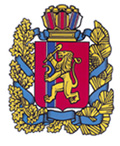 Администрация Каменского сельсоветаМанского района Красноярского края       ПОСТАНОВЛЕНИЕ  03 августа 2023 г.                  с. Нижняя Есауловка                                 №56О выделении специальных мест для размещенияпечатных агитационных материалов кандидатовна территории Каменского сельсовета В соответствии с Федеральным законом от 12.06.2002 №67-ФЗ «Об основных гарантиях избирательных прав и права на участие в референдуме граждан Российской Федерации», Уставным законом Красноярского края от 20.06.2012 №2-410 «О выборах  губернатора  Красноярского края», законом Красноярского края от 02.10.2003 №8-1411 «О выборах в органы местного самоуправления в Красноярском крае» ПОСТАНОВЛЯЮ:       1. Выделить специальные места для размещения предвыборных печатных агитационных материалов в следующих населенных пунктах:с.Нижняя Есауловка: сельский Дом культуры, информационный  стенд вблизи  здания    клуба,   магазин  «Для Вас» (по согласованию),  магазин  «Горизонт» (по согласованию), магазин «Станица» (по согласованию), магазин «Надежда» (по согласованию), магазин  «Аляска» (по согласованию), магазин «ТД Семеновский» (по согласованию), ограждение  здания  МУП ЖКХ «Нижне-Есауловское» по   переулку Коммунальный, д.3, остановочный пункт;с.Тертеж: здание  магазина  по ул. Партизанская, д.49А (по согласованию),   остановочный пункт;д. Малая Камарчага: магазин «Родное гнёздышко» (по согласованию), остановочный пункт;д.Сергеевка: здание начальной школы по ул. Центральная, д.38, остановочный пункт.       2. Опубликовать настоящее постановление в информационном бюллетене «Ведомости Манского района».   3. Разместить настоящее постановление на официальном сайте администрации Каменского сельсовета https://admkamen.ru.Глава сельсовета                                                                       Ф. К. Томашевский